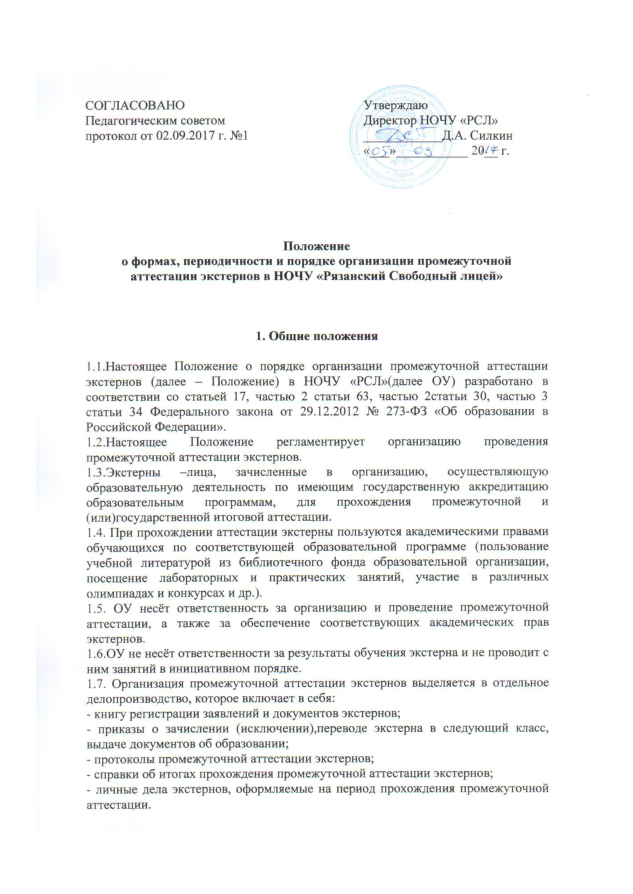 Положениео формах, периодичности и порядке организации промежуточнойаттестации экстернов в НОЧУ «Рязанский Свободный лицей»1. Общие положения1.1.Настоящее Положение о порядке организации промежуточной аттестации экстернов (далее – Положение) в НОЧУ «РСЛ» (далее ОУ) разработано в соответствии со статьей 17, частью 2 статьи 63, частью 2статьи 30, частью 3 статьи 34 Федерального закона от 29.12.2012 № 273-ФЗ «Об образовании в Российской Федерации».1.2.Настоящее Положение регламентирует организацию проведения промежуточной аттестации экстернов.1.3.Экстерны – лица, зачисленные в организацию, осуществляющую образовательную деятельность по имеющим государственную аккредитацию образовательным программам, для прохождения промежуточной и (или)государственной итоговой аттестации.1.4. При прохождении аттестации экстерны пользуются академическими правами обучающихся по соответствующей образовательной программе (пользование учебной литературой из библиотечного фонда образовательной организации, посещение лабораторных и практических занятий, участие в различных олимпиадах и конкурсах и др.).1.5. ОУ несёт ответственность за организацию и проведение промежуточной аттестации, а также за обеспечение соответствующих академических прав экстернов.1.6.ОУ не несёт ответственности за результаты обучения экстерна и не проводит с ним занятий в инициативном порядке.1.7. Организация промежуточной аттестации экстернов выделяется в отдельное делопроизводство, которое включает в себя:- книгу регистрации заявлений и документов экстернов;- приказы о зачислении (исключении),переводе экстерна в следующий класс, выдаче документов об образовании;- протоколы промежуточной аттестации экстернов;- справки об итогах прохождения промежуточной аттестации экстернов;- личные дела экстернов, оформляемые на период прохождения промежуточной аттестации.2. Порядок и сроки подачи заявления о прохождении промежуточнойи (или) государственной итоговой аттестации экстерна2.1. Основаниями возникновения образовательных отношений между экстерном и ОУ являются заявление совершеннолетнего учащегося или родителей (законных представителей) несовершеннолетнего учащегося о прохождении промежуточной и (или) государственной итоговой аттестации в ОУ, и распорядительный акт указанной организации о приеме лица для прохождения промежуточной аттестации и (или) государственной итоговой аттестации.2.2. Прием заявлений для прохождения промежуточной аттестации вкачестве экстерна осуществляется в течение всего учебного года, кромепериода государственной итоговой аттестации (с 1 апреля по 31 августатекущего учебного года).2.3. Прием заявлений для прохождения государственной итоговойаттестации в качестве экстерна по образовательным программам среднего общего образования осуществляется до 1 февраля текущего учебного года, по образовательным программам основного общего образования до 1 марта текущего года.2.4. Заявление о прохождении промежуточной аттестации в качествеэкстерна подается директору ОУ совершеннолетним гражданином лично илиродителем (законным представителем) несовершеннолетнего гражданина припредъявлении документа, удостоверяющего его личность, по форме (Приложение № 1).2.5. Вместе с заявлением экстерн предоставляет следующие документы:-оригинал документа, удостоверяющего личность совершеннолетнего гражданина;-оригинал документа, удостоверяющего личность родителя (законногопредставителя) несовершеннолетнего гражданина;-копию свидетельства о рождении ребенка;- документы (при их наличии), подтверждающие освоениеобщеобразовательных программ (справка об обучении вобразовательной организации, реализующей основныеобщеобразовательные программы начального общего, основногообщего, среднего общего образования, справка о промежуточнойаттестации в образовательной организации, документгосударственного образца об основном общем образовании).Кроме того, могут быть представлены документы за период,предшествующий обучению в форме самообразования, семейного образования,в образовательных организациях иностранных государств. При отсутствии личного дела в образовательной организации оформляется личное дело на время прохождения аттестации.2.6. При приеме заявления о прохождении аттестации экстерном ОУ знакомит экстерна, родителей (законных представителей)несовершеннолетних экстернов с лицензией на осуществление образовательнойдеятельности, свидетельством о государственной аккредитации, Уставом,образовательной программой, и другими документами, регламентирующимиорганизацию и осуществление образовательной деятельности, права иобязанности обучающихся, а также с локальным актом, регламентирующимпорядок проведения промежуточной аттестации, порядком проведениягосударственной итоговой аттестации по образовательным программамосновного общего образования и среднего общего образования.2.7. Приказом директора ОУ экстерн зачисляется в образовательную организацию для прохождения аттестации. Копия распорядительного акта хранится в личном деле экстерна.3. Порядок, формы и сроки проведения промежуточной аттестацииэкстернов3.1. Объем предстоящей промежуточной аттестации определяется наосновании представленных экстерном документов.3.2. ОУ может засчитать результаты освоения экстерном учебныхпредметов, курсов, дисциплин (модулей), дополнительных образовательныхпрограмм в других организациях, осуществляющих на основании лицензииобразовательную деятельность.3.3. Промежуточная аттестация экстернов проводится,в основном, с 15 сентября по 25мая текущего учебного года.Период проведения аттестации экстерна зависит от срока подачизаявления для прохождения аттестации. Экстерны, предполагающие пройтигосударственную итоговую аттестацию в текущем учебном году, обязаныпройти промежуточную аттестацию в установленном объеме до даты педагогического совета ОУ о допуске к государственной итоговой аттестации. Для экстерна разрабатывается индивидуальное расписание промежуточнойаттестации, с которым его и его родителей (законных представителей) знакомят не позднее, чем за 7 дней до начала промежуточной аттестации.3.4. Промежуточная аттестация экстернов проводится по учебным предметам инвариантной части учебного плана в форме, определяемой ОУ.3.5. Периодичность проведения промежуточной аттестации устанавливается с учетом интересов экстерна и возможностей ОУ по договоренности с родителями (законными представителями).3.6. Промежуточная аттестация считается пройденной, если экстерн сдалвсе экзамены в установленный срок.3.7. Экстерны, получившие на промежуточной аттестациинеудовлетворительную отметку по одному или нескольким предметам или неявившиеся при отсутствии уважительных причин на аттестацию, имеют праволиквидировать академическую задолженность в течение установленногопериода аттестации.3.8. Для проведения промежуточной аттестации экстерна в ОУ создаютсяаттестационные комиссии, составы которых утверждаются приказом директораОУ. 3.9. Результаты промежуточной аттестации экстерна по предмету вносятсяаттестационной комиссией в протокол (Приложение № 2), который хранится в личном деле экстерна.3.10. Письменные аттестационные работы экстерна хранятся до окончанияпромежуточной аттестации в текущем учебном году.3.11. Экстерны, прошедшие промежуточную аттестацию, по окончанииучебного года или аттестационного периода получают справку установленногообразца (Приложение № 3).4. Государственная итоговая аттестация экстернов4.1.Экстерны, успешно прошедшие установленный объемпромежуточной аттестации, допускаются к государственной итоговойаттестации на основании решения педагогического совета НОЧУ «Рязанский Свободный лицей».4.2.Порядок проведения государственной итоговой аттестации пообразовательным программам основного общего образования и среднегообщего образования регламентируется нормативными документамиФедеральных органов в сфере образования.4.3. Экстернам, успешно прошедшим государственную итоговуюаттестацию, выдаются документы государственного образца о соответствующем уровне образования.Приложение № 1Директору НОЧУ«Рязанский Свободный лицей»Д.А. Силкинуродителя (законного представителя):
________________________________________________________(фамилия)________________________________________________________(имя)________________________________________________________                                          (отчество)Паспортные данные (серия, номер, дата выдачи, кем выдан):________________________________________________________________________________________________________________
________________________________________________________________________________________________________________
Контактный телефон______________________________________З А Я В Л Е Н И Е.Прошу зачислить моего(ю) сына(дочь) _____________________________________________                                                                                                фамилия, имя, отчество (полностью)_______________________________________________________________________________,для прохождения промежуточной и (или) государственной итоговой аттестации за курс ____класса (по предмету(ам) ___________________________________________________________________________________________________________________________________________на время прохождения промежуточной и (или) государственной итоговой аттестации(нужное подчеркнуть) в период с _________________________  по _________________________________________._______________________________________________________________________________.С УставомНОЧУ «РСЛ», лицензией на осуществление образовательной деятельности, свидетельством о государственной аккредитации, образовательными программами, правами и обязанностями обучающихся и другими документами, регламентирующими организацию и осуществление образовательной деятельности учреждения   ознакомлен(а).На обработку персональных данных родителей (законных представителей) и ребёнка в порядке, установленном законодательством Российской Федерации, согласен (согласна).Дата__________________                                                                    Подпись__________________Приложение № 2ПРОТОКОЛпроведения промежуточной аттестации за курс ___________________________                                                                                                            полный/неполный с указанием классаэкстерна__________________________________________________________________Фамилия, имя, отчествопо предмету: _________________________________________________________Аттестационная комиссия:Председатель: _______________________________________________________Фамилия, имя, отчествоУчитель: ____________________________________________________________Фамилия, имя, отчествоАссистент: __________________________________________________________Фамилия, имя, отчествоФорма проведения аттестации __________________________________________Аттестационная оценка________________________________________________Особые мнения членов комиссии об оценке ответа экстерна: ____________________________________________________________________________________________________________________________________________________________________________________________________________________________Записи о случаях нарушения установленного порядка: __________________________________________________________________________________________________________________________________________________________________________________________________________________________________Дата проведения                    «____» _______________201__ г.Члены аттестационной комиссии:_______________________ / ___________________________________________Подпись 				Фамилия, инициалы_______________________ / ___________________________________________Подпись 				Фамилия, инициалы_______________________ / ___________________________________________Подпись 				Фамилия, инициалы                                                                 Приложение № 3                                                                СПРАВКАо промежуточной аттестации экстернавыдана __________________________________________________________________________________(Фамилия, имя, отчество экстерна)в том, чтов______________________________________________________________________
____________________________________________________________________________________________________________________________________________________________________(Полное наименование общеобразовательной организации, юридический адрес)________________________________________________________________________________в ______________________ учебном году пройдена промежуточная аттестацияпо следующим предметам:______________________________________________________________________________________________(Фамилия, имя, отчество экстерна)___________________________ в _________ класс(е).(продолжит обучение, переведен)Директор _________________ / ________________________Подпись 			Фамилия, инициалыМП«____» ___________________ 201__ г.СОГЛАСОВАНО
Педагогическим советомпротокол от 02.09.2017 г. №1УтверждаюДиректор НОЧУ «РСЛ»____________Д.А. Силкин«___»___________ 20__ г.№п/пНаименование учебных предметовЧетверть, триместр,полугодие, модуль,класс, полный курспредметаОтметка